Ю. К. Войтова, Е. П. Кузнецова, Г. Л. Муравьева, Б. Ю. ЯщинМАТЕМАТИКА6 класс Тетрадь для решения задачОтветыМинск2022ДЕСЯТИЧНЫЕ ДРОБИ1. Задачи на все действия с дробями1. а) 1,25 ч; б) 1,35 га.2. а)  км; б) 13,74 дм.3.* 2,05 м.4. Скорость ласточки 60 км/ч; скворца — 80 км/ч; голубя — 70,8 км/ч; воробья — 36 км/ч; перепела — 40 км/ч.5. 150 марок; 90 марок; 60 марок.6.*  кг;  кг;  кг.7.* 10 т.8.* а) 60,3; б) 15.2. Задачи на нахождение чисел по их сумме и разности.Задачи на части9. а) 2,3 ч; б) 8 кг; 16,9 кг; в)* 3 м; 3,25 м.10. 50 гвоздей; 170 гвоздей.11. 4,8 т; 2 т; 3 т.12.* 200 монет; 300 монет; 60 монет.13. 2,04 м3.14. 1200 кг; 400 кг; 200 кг.3. Задачи на движение15. 270 км.16. 1307 км.17. 75,26 км.18. 67,1 км.19. 474,2 км.20. 10 км/ч; 2 км/ч.21.* 18,3 км/ч; 12,3 км/ч.22. 176,4 км.23. 3 км/ч.4. Задачи на совместную работу24. 0,1 ч.25. Мастер выполнил  заказа, практикант —  заказа.26. 4,5 ч.27. 15 ч.28. 7,5 ч.29.*  ч;  ч;  ч.5. Десятичные дроби30. а) 5,7; б) 3,19; в) 0,089; г) 36,00003.31. а) 5,6; б) 5,60; в) 5,600; г) 5,6000.32. а) 5,00606; б) 0,000000003.33. а) 2,8 = 2 + 0,8; б) 30,03 = 30 + 0,03; в) 0,034 = 0,03 + 0,004; г) 30,007 = 30 + 0,007.34. Например: а) 2,160; 2,1600; 2,16000; б) 0,0240; 0,02400; 0,024000.35. а) 0,008 > 0,0008; б) 40 080,0007 < 40 080,007; в) 10,0001 < 10,001;г) 0,0007009 > 0,00070009.36. 97,6; 96,7; 79,6; 76,9; 69,7; 67,9; 9,76; 9,67; 7,96; 7,69; 6,97; 6,79.37. а) F; б) N; в) E; г) M.38. а) 873,2; б) 870; в) 873,24; г) 900.39. а) 542,9; б) 60,4831; в) 0; г)* –482,4169; д)* 0; е)* 603,3831.40. а) 6,0098; б) 7,26403; в) 0; г)* 6,0098; д)* 1,25423; е)* 7,26403.41. а) 10 000 000; б) 100 000 000; в) 1 000 000; г) 1 000 000 000.42. а) 10,08; б) 1,008; в) 0,01008; г) 0,001008.43. а) 192,04; б) 659,9; в) 0,0007291; г) 0,9.44. а) 312; б) 863.45. а) 4,8; б) 0,75; в) 78,03; г) 57,057.46. а) 72,94; б) 729,4; в) 72 940; г) 7 294 000.47. а) 10,5; б) 0,105; в) 59,2; г) 592.48. а) 7,94; б) 79,4; в) 325; г) 325.Тест «Десятичные дроби»1. В; 2. В; 3. Б; 4. В; 5. А.ПРОЦЕНТЫ И ПРОПОРЦИИ6. Задачи на проценты49. 7,8 кг; 1,2 кг; 1 кг.50. 147,75 м3.51. 8 дней.52. 20 дней.53. 1500 саженцев.54. 33,6.55. 5250 л; 7950 л.56. 10 000 приборов.57. 11 шестиклассников.58. 10 000 комплектов.59. 500 кг.60. 55 л.61. а) 120 страниц; б) 35 м2.62. 35 %.63. Масса слоненка — 20 % от массы слонихи; масса слонихи — 500 % от массы слоненка.64. 8 %; 1250 %.65. Количество девочек составляет  % от количества мальчиков; мальчиков на 50 % больше, чем девочек; количество мальчиков составляет 60 % от количества всех кружковцев; количество девочек составляет 40 % от количества всех кружковцев; девочек на  % меньше, чем мальчиков.7. Задачи на прямую пропорциональную зависимость66. а) Да; б) да; в) да; г) да.67. а)  =   x =   = 8,4; б)  =   x =  = 31,25.68. 21 л.69. 427,5 кг.70. 1250 плиток. 8. Задачи на обратную пропорциональную зависимость71. а) Да; б) нет; в) да; г) да.72. а)  =   x =  = 11,2; б)  =   x =  = 24.73. 18 дней.74. а) 3600 ведер; б) 64 м.9. Задачи на пропорциональное деление75. 24 скрипача; 15 виолончелистов; 6 трубачей.76. 18 %; 45 %.77. 15 соток.78. 0,108 дм2.79. 30 грибов; 36 грибов; 27 грибов.80. Между Минском и Фаниполем  км; между Фаниполем и Дзержинском  км; между Дзержинском и Столбцами  км.81. 120 квартир; 168 квартир; 189 квартир.10. Масштаб82. 1 : 25 000.83. 32,3 см.84. 9,3 см.85. 21,84 см.86. 2,45 км2.87. 40,96 см2.11. Пропорция и ее свойства88. а) 16 ч; б) 18 ч; в) 15 ч; г) 14 ч.89. а) Нет; б) да.90. Например: а) 9 : 27 = 5 : 15; б) 6 : 12 = 17 : 34.91. а) 3; б) 3.92. а) 2; б) ; в) ; г) .93. 94. а) 64 = 16 + 24 + 24; б) 64 = 18 + 16 + 30.95. а) 1 и 8; б) 2, 3 и 4; в) 3, 2, 4 и 6.Тест «Пропорция и ее свойства»1. Г; 2. Б; 3. Б; 4. Б; 5. Г.РАЦИОНАЛЬНЫЕ ЧИСЛА12. Сложение и вычитание рациональных чисел96. 97. а) ; б) ; в) .98. M, K, T, P.99. A, C, B, D.100. а) –4,18; б) 16,7.101. а) –1; б) 1; в) 1; г) 0.102. а) 5; б) –250.103. а) 479; б) –6078.104. а) ; б) ; 
в) ; г) 1,75 –  = 1,75 + (–2,12) = –0,37.105. а) ; б) ; в) –12; г) –2,24.106. а) 8,5; б) –15,7; в) ; г) .107. а) ; б) 9,1.108. а) Да; 0 + ; б) да; –10 + 5 = –5; в) да; –6 + 3 = –3.13. Умножение и деление рациональных чисел109. а) 7449,68; б) –0,0744968; в) –0,744968.110. Например: а) ; б) –10 000 = –100 ∙ 100; в) –225 = –15 ∙ 15;г) –729 = –27 ∙ 27.111. а) –1; б) +1; в) +1; г) +1.112. а) –1; б) 1.113. а) –0,125; б) 0,0064; в) 100 000 000; г) –100 000.114. а) –1,8; б) –45; в) ; г) .115. а) (–2)3 < (–3)2; б) (–2)4 = 42; в) (–2)5 < (–5)2; г) (–3)6 > (–6)3.116. а) 56; б) –0,9; в) –42,02.117. а) –434 565; б) 126 856; в) –13 081.118. а) 212; б) –104; в) –69.119. а) 26,07; б) –0,604; в) 0,01001.120. а) ; б) .121. а) –340; б) 1091,1; в) –10,911; г) 3709,74.122. а) 3010,7; б) 0,30107; в) 100; г) –0,01.123. а) ; б) .124. M, P, T, K.125. а) Умножение на (–2): 160; –320; 640; б) умножение на (–10): –1008,5; 10 085; –100 850; в) умножение на (–10), затем деление полученного числа на (–100): –0,25; 0,0025; –0,025.14. Задачи на все действия с рациональными числами126. а) –24; б) –1.127. а) 179; б) .128. а) –11,98 ∙ (5,67 – 0,22 + 4,55) = –11,98 ∙ 10 = –119,8; б) 9,46 ∙ (7,55 + 19,05 + 3,4) = 9,46 ∙ 30 = 283,8.129. а) ; б) 1,91.130. а) 41; б) 0,6.131. а) 0,02; б) .132. а) 0,1298; б) –389,4.133. а) 1,75; б) 5; в) –30; г) 25,4.134. а) ; б) –0,1.135. а) 1; б) 0.136.* а) 0; б) 6.137. –3,9 = –6,5 ∙ (–3) ∙ (–0,2).15. Рациональные числа138. а) 4; 18; 125; б) 0,8; ; 4; 18; 125; в) ; –3; –0,61; ; –0,003.139. Правее: Q, A, F; левее: S, C, G.140. K(–10); L(–3); N(9).141. 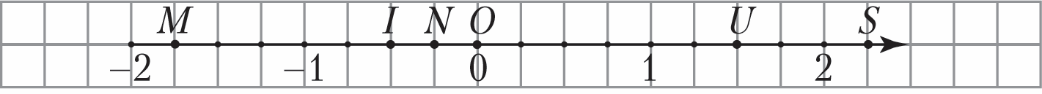 142. а) –2; –1; 0; 1; 2; 3; б) –4; –3.143. а—б) 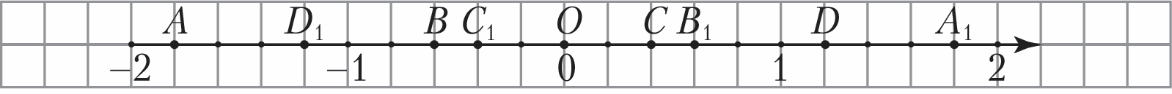 в) A1(1,8); B1(0,6); C1(–0,4); D1(–1,2).144. а) Положительное; б) отрицательное.145. 146. 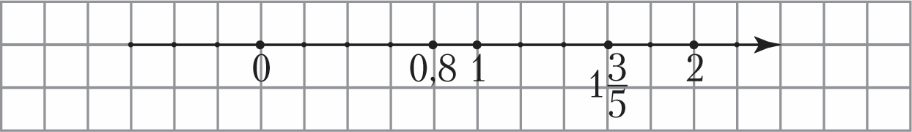 147. а) 43; б) 10; в) 10; г) 0.148. а) K — левее; C — правее; б) Т — левее; В — правее; в) G — левее; 
D — правее; г) H — левее; R — правее.149. а) –0,159 < –0,157; б) –0,8 < ; в) –15,8 < –7,1.150. а) –0,23 > –0,235; б)  > –0,7; в) –2,5 > –3,6.151. –15,3; –0,46; 6,8; 23,6.Тест «Рациональные числа»1. Б; 2. Г; 3. Г; 4. В; 5. А.МНОЖЕСТВА16. Множества152. Например, если ученик родился 31 мая 2006 года, ответ будет такой: а) D = {1; 3}; б) M = {5}; в) G = {0; 2; 6}.153. а) C = {боровики, грузди, лисички, опята, подосиновики}; б) D = {мухоморы, поганки, свинушки}.154. а) {2; 3; 5; 7}; б) {0; 1; 2; 3; 4; 5; 6; 7; 8; 9}; в) ; ; ; ; г) ; ; ; ; .155. а) 1) Q  D; 2) D = C; 3) Q  C; б) 1) D  Q = {1; 2; 3; 4; 5; 6; 7; 8; 9}; D  Q = {0; 1; 2; 3; 4; 5; 6; 7; 8; 9}; 2) D  C = D  С = {0; 1; 2; 3; 4; 5; 6; 7; 8; 9}; 3) Q  C = {1; 2; 3; 4; 5; 6; 7; 8; 9}; Q  С = {0; 1; 2; 3; 4; 5; 6; 7; 8; 9}.156. а) 1) G = {Г, Е, И, М, О, Р, Т, Я}; 2) M = {Е, М, Р, Т}; 3) T = {Е, И, О, Р, Т, Я}; б) 1) M  G; 2) T  G; в) 1) G  M = {Е, М, Р, Т}; G  M = {Г, Е, И, М, О, Р, Т, Я}; 2) G  T = {Е, И, О, Р, Т, Я}; G  T = {Г, Е, И, М, О, Р, Т, Я}.157. а) 1) P = {2, 3, 5, 7}; 2) R = {0, 2, 4, 6, 8}; б) P  R = {2}; в) P  R = {0, 2, 3, 4, 5, 6, 7, 8}.17.* Решение задач с помощью кругов Эйлера158. а) 6 рукодельниц; б) 26 учащихся.159. 30 учащихся.160.* а) 22 спортсмена; б) 28 учащихся.161. Например, если ученика зовут Сергей Иванов, тогда: F = {а, в, и, н, о}; I = {г, е, й, р, с}; F  I = Ø.162. А = {А, В, Е, К, М, Н, О, Р, С, Т, У, Х}; B = {А, К, М, О, Т}.Тест «Множества»1. Б; 2. Г; 3. В; 4. В; 5. Б.КООРДИНАТНАЯ ПЛОСКОСТЬ18. Координатная плоскость163. а) B, K; б) D; в) M, P; г) C, E.164.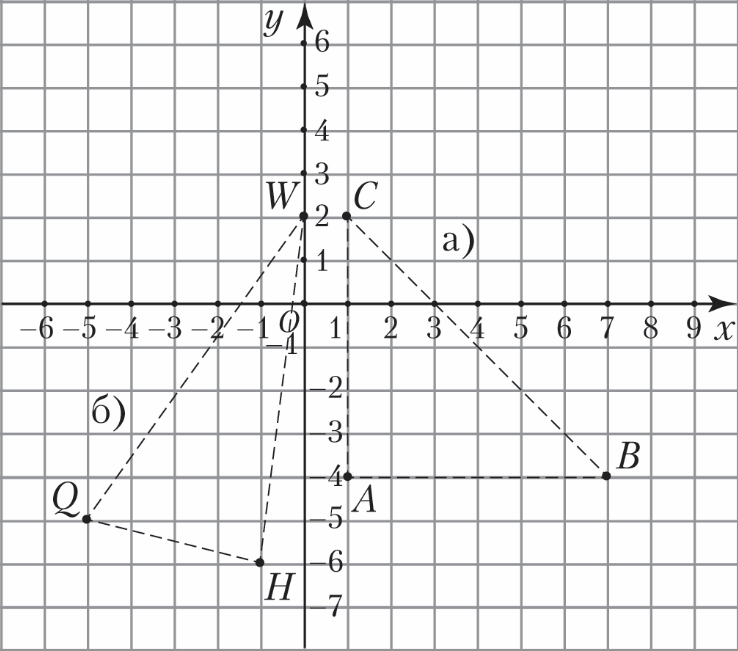 а) АВС — прямоугольный треугольник; б) WQH — остроугольный треугольник.165. а) B, C; б) A, D.166. а) D(6, 1); б) D(–6; –4).167. а) A(–4; 3); B(3; 4); C(4; –3); б) 1) M(3; –4); P(4; 3); 2) R(–3; 4); S(–4; –3); 3) F(–4; –3); G(3; –4); 4) K(4; –3); L(–3; –4).168. 1) а) О(0; 0); б) О(0; –0,25); 2) а) 2,5; б) 1,25; 3) а) 5π; б) 2,5π; 4) а) 6,25π; б) .Тест «Координатная плоскость»1. А; 2. В; 3. В; 4. Б; 5. В.19. Графики зависимостей между величинами169. а)б) Означает то, что в 4,5 ч была температура 3°; в) γ — график; (8,5; –2)  γ; (11,5; –1)  γ; (2,5; 3)  γ; (6,5; 0,5)  γ.170. а) Время выезда велосипедиста — 8 ч; б) время выезда грузовой машины — 12 ч; в) время встречи — 13,5 ч; г) продолжительность отдыха велосипедиста — 3 ч; д) время прибытия грузовой машины — 16 ч; е) время прибытия велосипедиста — 20 ч; ж) расстояние между городами — 225 км; з) скорость велосипедиста — 25 км/ч; 
и) скорость грузовой машины — 56,25 км/ч; к) время движения велосипедиста — 9 ч; л) время движения грузовой машины — 4 ч.171. а) ; б) (5; ); в) –2 и ; г)  и .172. Тест «Графики зависимостей между величинами»1. Г; 2. Б; 3. В; 4. В; 5. Б.ПОВТОРЯЕМ И ОБОБЩАЕМ20. Десятичные дроби173. B, A, D, C.174.* На 23.175. а) 22,838; б) 0,022838.176. а) 0,001; б) 0,01.177. а) 0,0001; б) 100 000.178. а) 0,0304; б) 100 000 000; в) 570; г) 0,0001.179. а) 9045; б) 600,23.180. а) 9,647; б) 15,6.181. а) 12; б) –1.182. 1,5 кг.183. 168 км.184. 35 см; 30 см; 35 см. Равнобедренный треугольник.185. 48 упаковок.186. 10 914,6 км.187.* 28,26 м; 18 человек.188. (50π + 100) м;  м2, т. е. (625π + 2500) м2.189. 12π дм.190. 0,8 км/ч; 6,4 км/ч.191. Через 1 ч; 19,5 км; 19,5 км.192.* 400 страниц.193. а) 3,5 м; 4 м; 4,5 м; б) 16 км; 20 км.Тест «Десятичные дроби»1. Г; 2. Б; 3. А; 4. В; 5. В.21. Проценты и пропорции194.  кг.195. Через четыре дня.196. Во втором магазине.197. а) ; б) .198. Например: а) 2 : 4 = 5 : 10; б) 4 : 2 = 18 : 9.199. Например: а) 7 : 8 = 14 : 16; б) 16 : 24 = 20 : 30.200. Например: а) 1,95 : 3,51 = 4,5 : 8,1; б) 0,35 : 4,9 = 2,5 : 35.201. 0,08 : 0,4 = 2,4 : 12.202. а) б)203. 96 800 стаканчиков.204. 12 км/ч; 42 км/ч.205. 22 км/ч; 4 км/ч.206. а) 18,3 км; б) 1 : 500 000.207. 140 м3.208. 60 оборотов.Тест «Проценты и пропорции»1. В; 2. Г; 3. В; 4. В; 5. В.22. Круговые диаграммы209. а) 16 учащихся; б) 50 %; в) ; г) 32 учащихся.210. 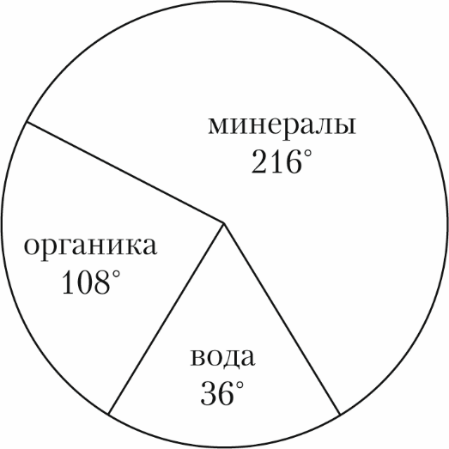 211. 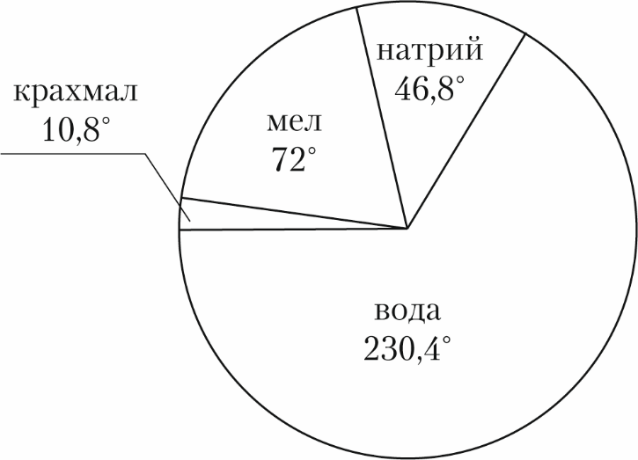 Тест «Круговые диаграммы»1. В; 2. Б; 3. Б; 4. А; 5. В.23. Рациональные числа212. а)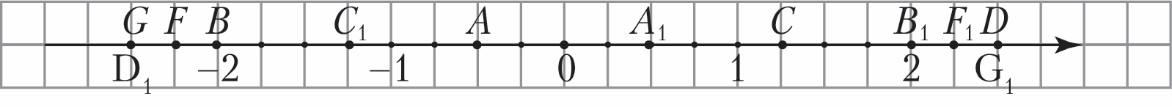 б) 1) A1; 2) B1(2); 3) C1; 4) D1(–2,5); 5) G1(2,5); 6) F1(2,25).213. а) m < 0; б) m > 0. 214. а) a + п > b + п; б) a + п > b + m; в) a – m > b – п.215. а) a > b; б) a < b.216. а) a < b; б) a > c; в) c < b; г) –a > –b; д) –a < –c; е) –c > –b.217. а) 10,559; б) 10,309; в) 5; г) 7.218. а) –23 или 1; б) 0 или 40.219. а) –39,5; б) –71,96.220. а) ; б) .221. а) –4; б) –99.222. а) 5; б) –500.223. а) –0,4; б) ; в) –16; г) 65,9.224. а) –15,732; б) 683,4; в) 14,89; г) –503,9.225. а) –5,9; б) –6,3; в) 4,7; г) –5,8.226. B, D, A, C.227. а) ; б) .228. а) ; б) –4; в) ; г) .229. а) –0,0607; б) –159,2; в) ; г) 0,0035093.230. а) 56; б) –0,9; в) 116,4; г) –1,8905.231. а) –20; б) 0,21; в) 33; г) .232. а) –859 859; б) 434 565.233. а) 8; б) .234. а) 8; б) –2,4.235. а) –0,48; б) –3,5.236. а) –14d – 14; б) –3d + 1; в) –18,6d + 38,4.237. а) ; б) 0,5.Тест «Рациональные числа»1. Г; 2. Г; 3. В; 4. Б; 5. Б.m28129,624620,4n732,461,55,1a–12–1212–12–1212b24–24–24–1212–12|a|121212121212|b|242424121212a + b12–36–12–2400a–0,4502020–7,2300–20,01|a|0,45020207,230020,01Время (ч)123456789101112Температура (°С)2343,42,31,30–1,4–2,5–3–2,2–0,8x–6–3–2–11236–1–2–3–66321m1540607,512,50,45n38121,52,50,09m4,80,10,25608,40,006n962512001680,12